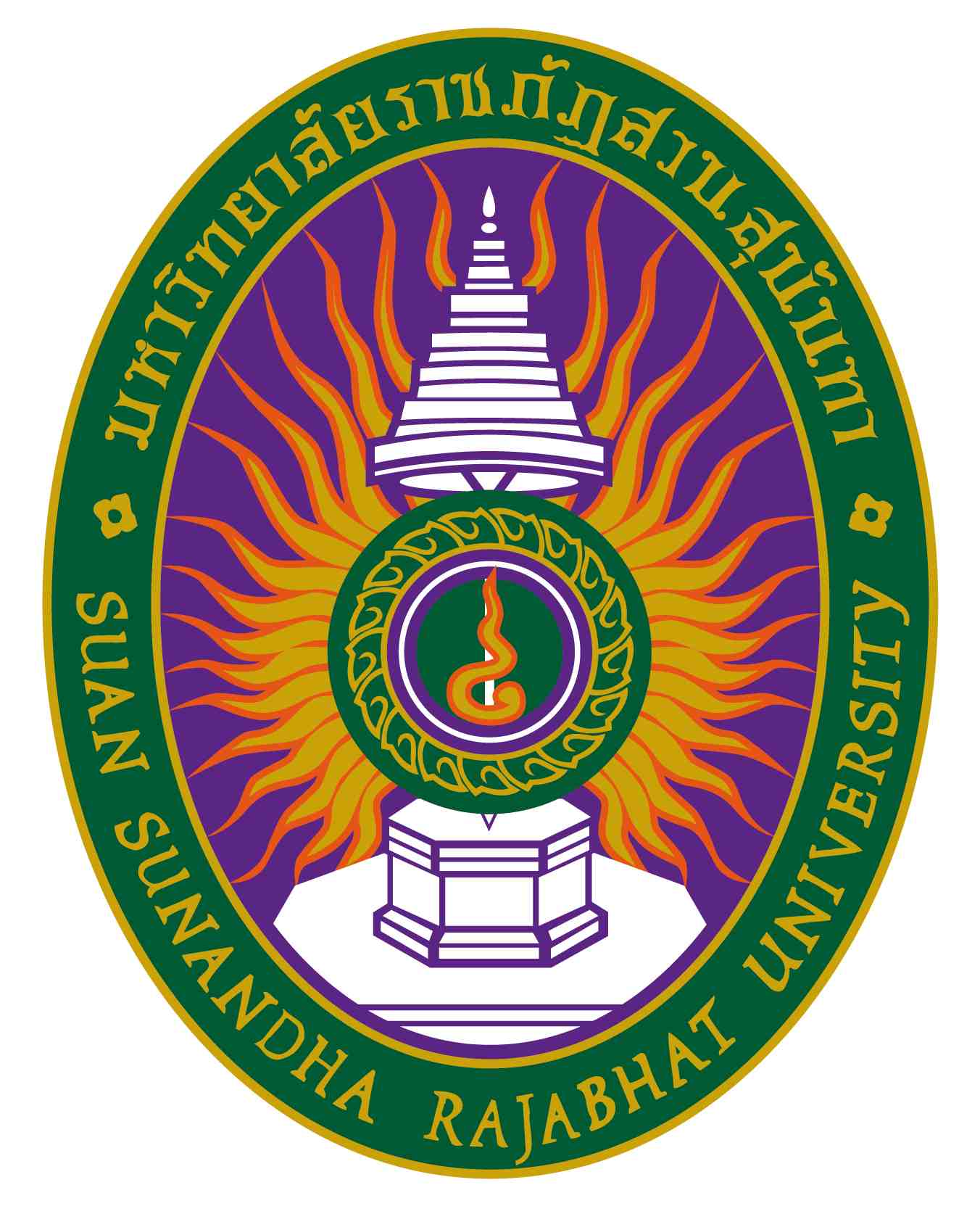 รายละเอียดของรายวิชา (Course Specification)รหัสวิชา VCD๑๑๐๑ รายวิชา การวาดเส้นพื้นฐานสาขาวิชาการออกแบบนิเทศศิลป์ คณะศิลปกรรมศาสตร์ มหาวิทยาลัยราชภัฏสวนสุนันทาภาคการศึกษาที่ ๑ ปีการศึกษา ๒๕๖๔หมวดที่ ๑ ข้อมูลทั่วไป๑.  รหัสและชื่อรายวิชา		 รหัสวิชา				VCD๑๑๐๑  ชื่อรายวิชาภาษาไทย		การวาดเส้นพื้นฐานชื่อรายวิชาภาษาอังกฤษ		Basic Drawing๒.  จำนวนหน่วยกิต     			๓  (๒-๒-๕)		    ๓.  หลักสูตรและประเภทของรายวิชา         	๓.๑  หลักสูตร    			ศิลปกรรมศาสตรบัณฑิต๓.๒  ประเภทของรายวิชา  		วิชาแกน๔.  อาจารย์ผู้รับผิดชอบรายวิชาและอาจารย์ผู้สอน๔.๑  อาจารย์ผู้รับผิดชอบรายวิชา    	อาจารย์กรีธา ธรรมเจริญสถิต๔.๒  อาจารย์ผู้สอน		อาจารย์กรีธา ธรรมเจริญสถิต๕.  สถานที่ติดต่อ				สาขาวิชาการออกแบบนิเทศศิลป์ / E – Mail kreetha.th@ssru.ac.th๖.  ภาคการศึกษา / ชั้นปีที่เรียน๖.๑ ภาคการศึกษาที่ 		๑ / ชั้นปีที่ ๑๖.๒ จำนวนผู้เรียนที่รับได้ 		๔๕ คน๗.  รายวิชาที่ต้องเรียนมาก่อน (Pre-requisite)  (ถ้ามี)	ไม่มี๘.  รายวิชาที่ต้องเรียนพร้อมกัน (Co-requisites) (ถ้ามี)	ไม่มี๙.  สถานที่เรียน	 			อาคารมหาวชิราลงกรณ ชั้น M ห้อง ๕๘M๐๑๑๐.วันที่จัดทำหรือปรับปรุงรายละเอียดของรายวิชาครั้งล่าสุด	วันที่ ๑ เดือน มิถุนายน พ.ศ. ๒๕๖๔หมวดที่ ๒ จุดมุ่งหมายและวัตถุประสงค์๑.   จุดมุ่งหมายของรายวิชา๑.๑ เพื่อให้รู้ถึงหลักการวาดเส้น โดยเน้นรูปทรง แสงเงา พื้นผิว ระยะ๑.๒ เพื่อให้มีความรู้ความเข้าใจในเทคนิค วัสดุ อุปกรณ์ของการวาดเส้น๑.๓ เพื่อให้มีทักษะในการทำแบบร่างของงานออกแบบต่างๆ๒.   วัตถุประสงค์ในการพัฒนา/ปรับปรุงรายวิชาเพื่อพัฒนาและปรับปรุงเนื้อหาให้มีความทันสมัยสอดคล้องกับสภาพปัจจุบัน ตามความต้องการของกลุ่มเป้าหมายและนำเทคโนโลยีสารสนเทศมาใช้ในการค้นคว้าหมวดที่ ๓ ลักษณะและการดำเนินการ๑. คำอธิบายรายวิชาการวาดเส้นที่เน้นรูปทรง แสง เงา พื้นผิว ระยะใกล้-ไกล การแก้ปัญหาทางด้านเทคนิค วัสดุ อุปกรณ์ ให้เหมาะสมเพื่อเป็นพื้นฐานของการออกแบบ ฝึกปฏิบัติการวาดเส้นโดยเน้นพัฒนาการส่วนบุคคล และการนำไปใช้ให้เหมาะสมกับการทำแบบร่างของงานออกแบบต่างๆ๒. จำนวนชั่วโมงที่ใช้ต่อภาคการศึกษา๓. จำนวนชั่วโมงต่อสัปดาห์ที่อาจารย์ให้คำปรึกษาและแนะนำทางวิชาการแก่นักศึกษาเป็นรายบุคคล	๓.๑ ปรึกษาด้วยตนเองที่ห้องพักอาจารย์ผู้สอน  ห้องพักอาจารย์  ชั้น M อาคาร มหาวชิราลงกรณ คณะศิลปกรรมศาสตร์	๓.๒ ปรึกษาผ่านโทรศัพท์ที่ทำงาน / มือถือ  หมายเลข ๐๒-๑๖๐๑๓๗๓ ต่อ ๒๐๒	๓.๓ ปรึกษาผ่านจดหมายอิเล็กทรอนิกส์ (E-Mail) kreetha.th@ssru.ac.th	๓.๔ ปรึกษาผ่านเครือข่ายคอมพิวเตอร์ (Internet/Web board) www.teacher.ssru.ac.th/kreetha_th/หมวดที่ ๔ การพัฒนาผลการเรียนรู้ของนักศึกษา๑. คุณธรรม  จริยธรรม๑.๑   คุณธรรม จริยธรรมที่ต้องพัฒนา 	(๓)  มีภาวะความเป็นผู้นำและผู้ตาม สามารถทำงานเป็นทีม สามารถแก้ไขข้อขัดแย้งและลำดับความสำคัญของการแก้ไขปัญหา	(๔)  เคารพสิทธิและรับฟังความคิดเห็นของผู้อื่น รวมทั้งเคารพในคุณค่าและศักดิ์ศรีของความเป็นมนุษย์๑.๒   วิธีการสอน(๑)  แจ้งข้อปฏิบัติในชั้นเรียน การตรงต่อเวลา การแต่งกายให้ถูกต้องตามระเบียบมหาวิทยาลัย(๒)  การส่งงานให้ตรงต่อเวลา และไม่ลอกเลียนงานผู้อื่น๑.๓   วิธีการประเมินผล(๑)  ประเมินจากการตรงต่อเวลาของนักศึกษาในการเข้าชั้นเรียน การส่งงานตามกำหนดระยะเวลาที่มอบหมายและการร่วมกิจกรรม(๔)  ประเมินจากความรับผิดชอบในหน้าที่ที่ได้รับมอบหมาย๒. ความรู้๒.๑   ความรู้ที่ต้องพัฒนา	(๒)  สามารถวิเคราะห์ปัญหา เข้าใจ และอธิบายความต้องการงานออกแบบนิเทศศิลป์ รวมทั้งประยุกต์ความรู้ ทักษะ และการใช้ความคิดสร้างสรรค์ที่เหมาะสมกับการแก้ไขปัญหา	(๘)  การทดสอบมาตรฐานนี้ สามารถทำได้โดยการทดสอบจากข้อสอบของแต่ละวิชาในชั้นเรียน ตลอดระยะเวลาที่ศึกษาอยู่ในหลักสูตร๒.๒   วิธีการสอน(๑)  บรรยาย(๒)  การค้นคว้าจากแหล่งเทคโนโลยีสารสนเทศ(๓)  การฝึกปฏิบัติการออกแบบนิเทศศิลป์(๔)  การนำเสนอผลงานหน้าชั้นเรียน๒.๓    วิธีการประเมินผล(๑)  การสอบปฏิบัติกลางภาคเรียนและปลายภาคเรียน(๒)  ประเมินจากผลงานที่นักศึกษาจัดทำ(๓) ประเมินจากการนำเสนอผลงานหน้าชั้นเรียน๓. ทักษะทางปัญญา๓.๑   ทักษะทางปัญญาที่ต้องพัฒนา 	(๑)  คิดอย่างมีวิจารณญาณและอย่างเป็นระบบ	(๒)  สามารถสืบค้น ตีความ วิเคราะห์ และสรุปประเด็นปัญหาและความต้องการ๓.๒   วิธีการสอน(๑)  กรณีศึกษาเกี่ยวกับการออกแบบนิเทศศิลป์(๒)  การอภิปรายกลุ่ม(๓)  ให้นักศึกษามีโอกาสปฏิบัติจริง๓.๓    วิธีการประเมินผล(๑)  ประเมินจากผลงานและการปฏิบัติของนักศึกษา(๒)  ประเมินจากการนำเสนอผลงานหน้าชั้นเรียน๔. ทักษะความสัมพันธ์ระหว่างบุคคลและความรับผิดชอบ๔.๑   ทักษะความสัมพันธ์ระหว่างบุคคลและความรับผิดชอบที่ต้องพัฒนา	(๕)  สามารถเป็นผู้ริเริ่มแสดงประเด็นในการแก้ไขสถานการณ์ ทั้งส่วนตัวและส่วนรวมพร้อมทั้งแสดงจุดยืนอย่างพอเหมาะทั้งของตนเองและของกลุ่ม๔.๒   วิธีการสอน(๑)  กำหนดกิจกรรมให้มีการทำงานเป็นกลุ่ม ที่ต้องค้นคว้าหาข้อมูลจากการสัมภาษณ์บุคคลอื่น หรือผู้มีประสบการณ์ และนำเสนอผลงานหน้าชั้นเรียน๔.๓    วิธีการประเมินผล(๑)  ประเมินจากพฤติกรรมและการแสดงออกของนักศึกษา(๒)  ประเมินจากการนำเสนอรายงานกลุ่มหน้าชั้นเรียน(๓)  ประเมินจากความถูกต้อง และคุณภาพของผลงาน๕. ทักษะการวิเคราะห์เชิงตัวเลข การสื่อสาร และการใช้เทคโนโลยีสารสนเทศ๕.๑   ทักษะการวิเคราะห์เชิงตัวเลข การสื่อสาร และการใช้เทคโนโลยีสารสนเทศที่ต้องพัฒนา 	(๑)  มีทักษะในการใช้เครื่องมือที่จำเป็นที่มีอยู่ในปัจจุบันต่อการทำงาน ที่เกี่ยวกับคอมพิวเตอร์ และการใช้คอมพิวเตอร์ในการออกแบบนิเทศศิลป์	(๓)  สามารถสื่อสารอย่างมีประสิทธิภาพทั้งปากเปล่าและการเขียน เลือกใช้รูปแบบของสื่อการนำเสนออย่างเหมาะสม๕.๒   วิธีการสอน(๑)  ให้นักศึกษานำเสนอผลงานโดยจัดจัดทำสื่อประกอบการนำเสนอ และใช้อุปกรณ์การนำเสนอเครื่องมือต่างๆอย่างเหมาะสม๕.๓    วิธีการประเมินผล(๑)  ประเมินจากคุณภาพของสื่อ และอุปกรณ์ที่ใช้ในการนำเสนออย่างถูกต้องเหมาะสม๖. ด้านอื่นๆ-หมวดที่ ๕ แผนการสอนและการประเมินผลแผนการสอน ๒. แผนการประเมินผลการเรียนรู้หมวดที่ ๖ ทรัพยากรประกอบการเรียนการสอน๑.  ตำราและเอกสารหลัก๑)  สุชาติ เถาทอง. (2536). วาดเส้น. กรุงเทพฯ: โอ.เอส. พริ้นติ้ง๒.  เอกสารและข้อมูลสำคัญ       	๑)  ทวีพงษ์ ลิมาภรณ์วณิชย์. (2547). คัมภีร์วาดเส้น. สงขลา: ลิมบราเดอร์สการพิมพ์	๓.  เอกสารและข้อมูลแนะนำ       	๑)  เว็บไซท์ที่เกี่ยวข้องในการออกแบบหมวดที่ ๗ การประเมินและปรับปรุงการดำเนินการของรายวิชา๑.  กลยุทธ์การประเมินประสิทธิผลของรายวิชาโดยนักศึกษา	ให้นักศึกษาประเมินประสิทธิผลของรายวิชาได้แก่ วิธีการสอน การจัดกิจกรรม เนื้อหา พร้อมข้อเสนอแนะเพื่อการ  ปรับปรุง๒. กลยุทธ์การประเมินการสอน 	ประเมินจากผลการเรียนของนักศึกษาและการประเมินผู้สอนตามแบบประเมินของมหาวิทยาลัย ๓.  การปรับปรุงการสอน	หลังจากผลการประเมินในข้อ ๒ ได้มีการจัดประชุมอาจารย์ในสาขาวิชา เพื่อระดมสมองในการวิเคราะห์ปัญหาเพื่อนำไปพัฒนาการเรียนการสอน๔.  การทวนสอบมาตรฐานผลสัมฤทธิ์ของนักศึกษาในรายวิชา	ตรวจสอบผลการเรียนรู้ของนักศึกษา จากผลการเรียนของผู้เรียน สอบถามหรือให้อธิบาย สรุปสิ่งที่เรียนรู้ว่าเป็นไปตามผลการเรียบรู้ในรายวิชาหรือไม่๕.  การดำเนินการทบทวนและการวางแผนปรับปรุงประสิทธิผลของรายวิชา	จากผลการประเมิน ข้อ ๑ และข้อ ๒ และการทวนสอบผลสัมฤทธิ์ประสิทธิผลรายวิชา ได้มีการวางแผนการปรับปรุงการสอน ตามข้อเสนอแนะ***********************แผนที่แสดงการกระจายความรับผิดชอบมาตรฐานผลการเรียนรู้จากหลักสูตรสู่รายวิชา (Curriculum Mapping)ตามที่ปรากฏในรายละเอียดของหลักสูตร (Programed Specification) มคอ. ๒บรรยาย(ชั่วโมง)สอนเสริม(ชั่วโมง)การฝึกปฏิบัติ/งานภาคสนาม/การฝึกงาน (ชั่วโมง)การศึกษาด้วยตนเอง(ชั่วโมง)๓๐ ชั่วโมง ตามความต้องการของนักศึกษาเฉพาะราย๓๐ ชั่วโมง๗๕ ชั่วโมงสัปดาห์ที่หัวข้อ/รายละเอียดจำนวน(ชม.)กิจกรรมการเรียน การสอน/สื่อที่ใช้ ผู้สอน๑แนะนำเนื้อหารายวิชาและ               กระบวนการเรียนการสอนปรับพื้นฐานความรู้ความเข้าใจในรายวิชา๔กิจกรรมการเรียนการสอนแจ้งรายละเอียดในแผนการเรียนประจำวิชาบรรยายเนื้อหาของวิชานักศึกษาทำแบบทดสอบความรู้ก่อนเรียนสื่อที่ใช้Power pointGoogle Meetอ.กรีธา ธรรมเจริญสถิตอ.กรีธา ธรรมเจริญสถิตอ.กรีธา ธรรมเจริญสถิต๒ความหมายและความสำคัญลักษณะของวาดเส้นรูปแบบและประเภทของวาดเส้น๔กิจกรรมการเรียนการสอนบรรยายศึกษาค้นคว้าจากแหล่งสนเทศสื่อที่ใช้Power pointGoogle Meetอ.กรีธา ธรรมเจริญสถิตอ.กรีธา ธรรมเจริญสถิตอ.กรีธา ธรรมเจริญสถิต๓ปัจจัยพื้นฐานของวาดเส้นวัสดุและเครื่องมือ๔กิจกรรมการเรียนการสอนบรรยายฝึกปฏิบัติศึกษาค้นคว้าจากแหล่งสนเทศสื่อที่ใช้Power pointGoogle Meetอ.กรีธา ธรรมเจริญสถิตอ.กรีธา ธรรมเจริญสถิตอ.กรีธา ธรรมเจริญสถิต๔ทัศนธาตุหลักการจัดองค์ประกอบศิลป์๔กิจกรรมการเรียนการสอนบรรยายฝึกปฏิบัติศึกษาค้นคว้าจากแหล่งสนเทศสื่อที่ใช้Power pointGoogle Meetอ.กรีธา ธรรมเจริญสถิตอ.กรีธา ธรรมเจริญสถิตอ.กรีธา ธรรมเจริญสถิต๕หลักทัศนียภาพ (Perspective)๔กิจกรรมการเรียนการสอนบรรยายฝึกปฏิบัติศึกษาค้นคว้าจากแหล่งสนเทศสื่อที่ใช้Power pointGoogle Meetอ.กรีธา ธรรมเจริญสถิตอ.กรีธา ธรรมเจริญสถิตอ.กรีธา ธรรมเจริญสถิต๖การวาดเส้นและแรเงาค่าต่างแสงของวัตถุ (Chiaroscuro)๔กิจกรรมการเรียนการสอนบรรยายฝึกปฏิบัติศึกษาค้นคว้าจากแหล่งสนเทศสื่อที่ใช้Power pointGoogle Meetอ.กรีธา ธรรมเจริญสถิตอ.กรีธา ธรรมเจริญสถิตอ.กรีธา ธรรมเจริญสถิต๗การวาดเส้นและแรแสง๔กิจกรรมการเรียนการสอนบรรยายฝึกปฏิบัติศึกษาค้นคว้าจากแหล่งสนเทศสื่อที่ใช้Power pointGoogle Meetอ.กรีธา ธรรมเจริญสถิตอ.กรีธา ธรรมเจริญสถิตอ.กรีธา ธรรมเจริญสถิต๘สอบกลางภาคสอบกลางภาคสอบกลางภาคสอบกลางภาค๙การวาดเส้นแบบร่างภาพการวาดเส้นรูปนอก๔กิจกรรมการเรียนการสอนบรรยายฝึกปฏิบัติศึกษาค้นคว้าจากแหล่งสนเทศสื่อที่ใช้Power pointGoogle Meetอ.กรีธา ธรรมเจริญสถิตอ.กรีธา ธรรมเจริญสถิตอ.กรีธา ธรรมเจริญสถิต๑๐การวาดเส้นแสง-เงา๔กิจกรรมการเรียนการสอนบรรยายฝึกปฏิบัติศึกษาค้นคว้าจากแหล่งสนเทศสื่อที่ใช้Power pointGoogle Meetอ.กรีธา ธรรมเจริญสถิตอ.กรีธา ธรรมเจริญสถิตอ.กรีธา ธรรมเจริญสถิต๑๑การวาดเส้นปริมาตร๔กิจกรรมการเรียนการสอนบรรยายฝึกปฏิบัติศึกษาค้นคว้าจากแหล่งสนเทศสื่อที่ใช้Power pointGoogle Meetอ.กรีธา ธรรมเจริญสถิตอ.กรีธา ธรรมเจริญสถิตอ.กรีธา ธรรมเจริญสถิต๑๒การวาดเส้นแสดงทรง๔กิจกรรมการเรียนการสอนบรรยายฝึกปฏิบัติศึกษาค้นคว้าจากแหล่งสนเทศสื่อที่ใช้Power pointGoogle Meetอ.กรีธา ธรรมเจริญสถิตอ.กรีธา ธรรมเจริญสถิตอ.กรีธา ธรรมเจริญสถิต๑๓การวาดเส้นแสดงท่าทาง๔กิจกรรมการเรียนการสอนบรรยายฝึกปฏิบัติศึกษาค้นคว้าจากแหล่งสนเทศสื่อที่ใช้Power pointGoogle Meetอ.กรีธา ธรรมเจริญสถิตอ.กรีธา ธรรมเจริญสถิตอ.กรีธา ธรรมเจริญสถิต๑๔การวาดเส้นแปรสภาพรูปทรง๔กิจกรรมการเรียนการสอนบรรยายฝึกปฏิบัติศึกษาค้นคว้าจากแหล่งสนเทศสื่อที่ใช้Power pointGoogle Meetอ.กรีธา ธรรมเจริญสถิตอ.กรีธา ธรรมเจริญสถิตอ.กรีธา ธรรมเจริญสถิต๑๕การวาดเส้นจากความคิดคำนึง๔กิจกรรมการเรียนการสอนบรรยายฝึกปฏิบัติศึกษาค้นคว้าจากแหล่งสนเทศสื่อที่ใช้Power pointGoogle Meetอ.กรีธา ธรรมเจริญสถิตอ.กรีธา ธรรมเจริญสถิตอ.กรีธา ธรรมเจริญสถิต๑๖การวาดเส้นด้วยคอมพิวเตอร์อุปกรณ์พื้นฐานในการวาดโปรแกรมคอมพิวเตอร์กราฟิกขั้นตอนและวิธีการวาด๔กิจกรรมการเรียนการสอนบรรยายปฏิบัติงานออกแบบศึกษาค้นคว้าจากแหล่งสนเทศสื่อที่ใช้Power pointGoogle Meetอ.กรีธา ธรรมเจริญสถิตอ.กรีธา ธรรมเจริญสถิตอ.กรีธา ธรรมเจริญสถิต๑๗สอบปลายภาคสอบปลายภาคสอบปลายภาคสอบปลายภาคผลการเรียนรู้วิธีการประเมินผลการเรียนรู้สัปดาห์ที่ประเมินสัดส่วนของการประเมินผล ๑.๑, ๑.๓, ๑.๖ ๒.๑, ๒.๒, ๒.๓, ๒.๘, ๓.๑, ๓.๒, ๓.๔, ๔.๒, ๔.๔, ๔.๖, ๕.๑, ๕.๓การเข้าเรียน ความตรงต่อเวลา การมีส่วนร่วมกิจกรรม๑-๑๖๑๐%๑.๑, ๑.๓, ๑.๖ ๒.๑, ๒.๒, ๒.๓, ๒.๘, ๓.๑, ๓.๒, ๓.๔, ๔.๒, ๔.๔, ๔.๖, ๕.๑, ๕.๓การฝึกปฏิบัติ๔-๑๕๕๐%๑.๑, ๑.๓, ๑.๖ ๒.๑, ๒.๒, ๒.๓, ๒.๘, ๓.๑, ๓.๒, ๓.๔, ๔.๒, ๔.๔, ๔.๖, ๕.๑, ๕.๓การสอบกลางภาคเรียน๘๑๐%๑.๑, ๑.๓, ๑.๖ ๒.๑, ๒.๒, ๒.๓, ๒.๘, ๓.๑, ๓.๒, ๓.๔, ๔.๒, ๔.๔, ๔.๖, ๕.๑, ๕.๓การสอบปลายภาคเรียน๑๗๓๐%รายวิชา(๑)คุณธรรม จริยธรรม(๑)คุณธรรม จริยธรรม(๑)คุณธรรม จริยธรรม(๑)คุณธรรม จริยธรรม(๑)คุณธรรม จริยธรรม(๑)คุณธรรม จริยธรรม(๒)ความรู้(๒)ความรู้(๒)ความรู้(๒)ความรู้(๒)ความรู้(๒)ความรู้(๒)ความรู้(๒)ความรู้(๓)ทักษะทางปัญญา(๓)ทักษะทางปัญญา(๓)ทักษะทางปัญญา(๓)ทักษะทางปัญญา(๔)ทักษะทางความสัมพันธ์ระหว่างบุคคลและความรับผิดชอบ(๔)ทักษะทางความสัมพันธ์ระหว่างบุคคลและความรับผิดชอบ(๔)ทักษะทางความสัมพันธ์ระหว่างบุคคลและความรับผิดชอบ(๔)ทักษะทางความสัมพันธ์ระหว่างบุคคลและความรับผิดชอบ(๔)ทักษะทางความสัมพันธ์ระหว่างบุคคลและความรับผิดชอบ(๔)ทักษะทางความสัมพันธ์ระหว่างบุคคลและความรับผิดชอบ(๕)ทักษะการวิเคราะห์เชิงตัวเลข การสื่อสารและการใช้เทคโนโลยีสารสนเทศ(๕)ทักษะการวิเคราะห์เชิงตัวเลข การสื่อสารและการใช้เทคโนโลยีสารสนเทศ(๕)ทักษะการวิเคราะห์เชิงตัวเลข การสื่อสารและการใช้เทคโนโลยีสารสนเทศ(๕)ทักษะการวิเคราะห์เชิงตัวเลข การสื่อสารและการใช้เทคโนโลยีสารสนเทศหมวดวิชาแกน๑๒๓๔๕๖๑๒๓๔๕๖๗๘๑๒๓๔๑๒๓๔๕๖๑๒๓๔รหัสวิชา VCD ๑๑๐๑รายวิชา การวาดเส้นพื้นฐาน (Basic Drawing)